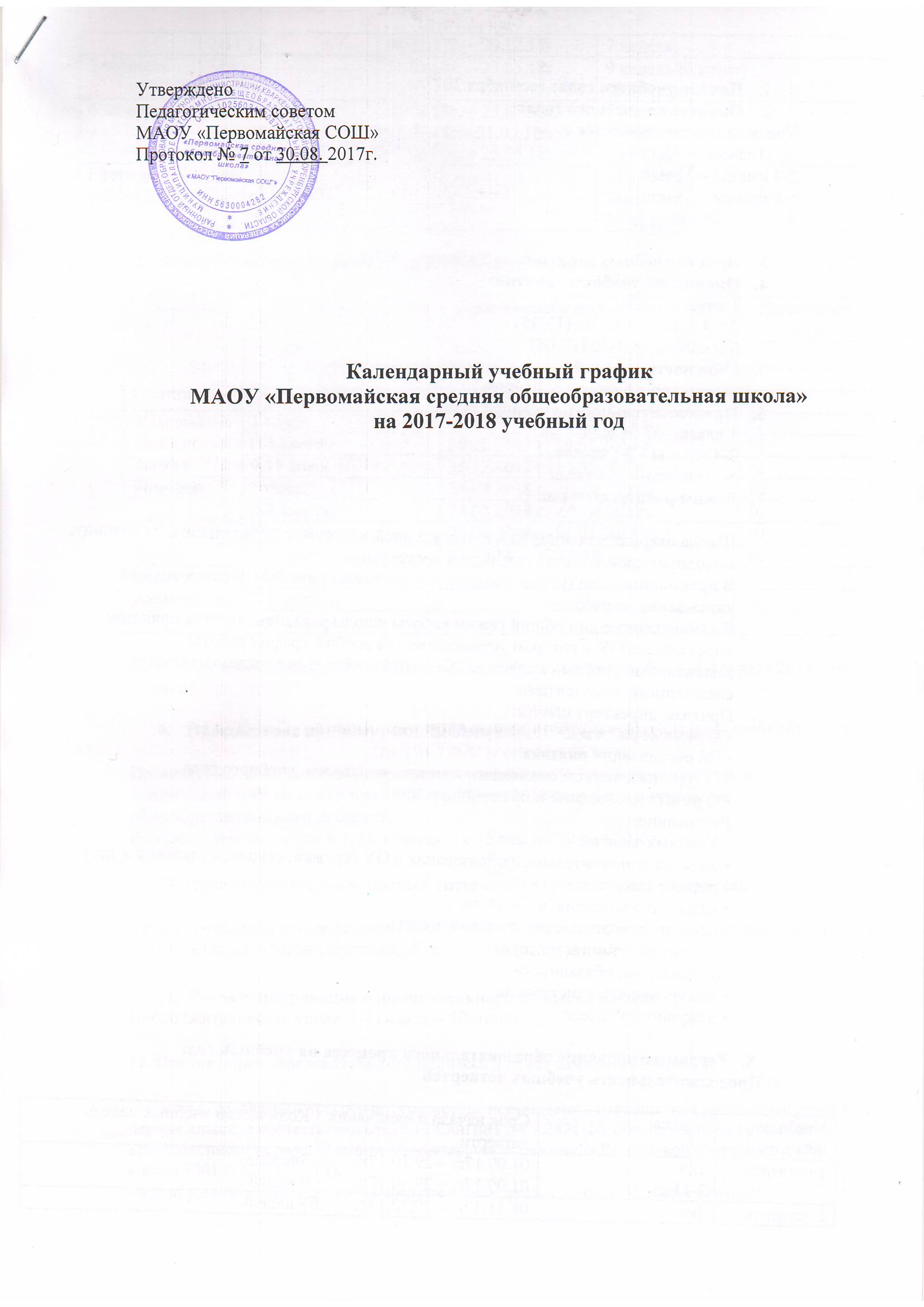 Начало учебного года: 1сентября.2017г.Окончание учебного года:Учебный год заканчивается в: 1, 11классы – 25 мая2-4 классы – 31 мая5-8 классы – 31 мая9 класс – 25 маяНачало учебных занятий:  1- 9 классах – 8.30.Окончание учебных занятий: 1 класс – 12.202,3,4 классы – 12.20  (13-25)5-9 классы – 14-20 (15-05)Сменность занятий:Занятия проводятся в одну смену.Продолжительность учебного года:1 класс – 33 недели2-4 классы – 34 недели5-11классы – 34 неделиРежим работы школы:
Школа открыта для доступа в течение 5 дней в неделю с понедельника по пятницу, выходным днем являются суббота и воскресенье.
В праздничные дни (установленные законодательством РФ) образовательное учреждение не работает.
В каникулярные дни общий режим работы школы регламентируется приказом директора по ОУ в котором устанавливается особый график работы.
Календарный учебный график на 2017-2018 учебный год регламентируется следующими документами:
Приказы директора школы:
• О режиме работы школы на учебный год
• Об организации питания
• Об организованном окончании четверти, полугодия, учебного года
• О работе в выходные и праздничные дни
Расписание:
• Учебных занятий
• Занятий дополнительного образования в ОУ (кружки, секции, отделения и т.д.)
Графики дежурств:
• классных коллективов 5 – 11 кл.
• педагогов на этажах и в столовой школы
• дежурных администраторов
Должностные обязанности:
• дежурного администратора
• дежурного учителяРегламентирование образовательного процесса на учебный год:1) Продолжительность учебных четвертей2) Продолжительность каникул в 2017-2018 учебном годуДополнительные каникулы для обучающихся первых классов  с 8 по 14 февраля 2018 года (7 дней).Прохождение промежуточной аттестации в переводных классахПромежуточная аттестация в переводных классах (во 2,3,5,6 классах) в форме контрольной работы проводится с 23 по 28 мая 2018 года без прекращения общеобразовательного процесса.Региональные экзамены в 4,7,8 классах  - с 15 мая по 20 мая 2018г.Проведение государственной (итоговой) аттестации в 9,11 классахСроки проведения государственной (итоговой) аттестации обучающихся устанавливается:- в 9,11 классах – Министерством образования Оренбургской области. Регламентирование образовательного процесса на день.Продолжительность урока  1-11класс  – 40 минут.12. Организация образовательного процесса для обучающихся 1 классов. 1. С целью реализации «ступенчатого» метода постепенного наращивания учебной нагрузки в первом классе, в соответствии с п.10.10 СанПиН 2.4.2.2821-10, обеспечивается организация адаптационного периода (письмо Министерства образования Российской Федерации от 20 апреля 2001 г. №408/13-13): - число уроков в день в сентябре, октябре – по 3 урока в день по 35 минут каждый; - в ноябре-декабре – по 4 урока по 35 минут каждый; - в январе – мае – по 4 урока по 45 минут каждый. В сентябре – октябре месяце четвертый урок (48 учебных часов: 6 уроков еженедельно) проводится в нетрадиционной форме: целевые прогулки, экскурсии, уроки-театрализации. 2.  Уроки физической культуры в адаптационный период проводятся последними. Содержание уроков направлено на развитие и совершенствование движения. 3.  Пятидневная учебная неделя. 4.  Обучение проводится без балльного оценивания знаний обучающихся и домашних заданий. 5.  В середине учебного дня организуется динамическая пауза продолжительностью не менее 40 минут. Расписание звонковПриемные дни администрации для родителей:Режим работы библиотекаряПонедельник, вторник, четверг, пятница:С 8.30 –  17.00ГРАФИК ВЫДАЧИ УЧЕБНИКОВ1-4 классы – 20-21 августа 2017г.5-6 классы – 24-25 августа 2017г.7-8 классы – 26-27 августа 2017г.9 класс      – 28-29 августа 2017г.Выдача учебников будет производится с 20 августа по графику. Получают учебники классные руководители комплектом на весь класс и выдают учащимся строго по ведомости 1 сентября в День знаний. Каждый ученик расписывается в ведомости за каждый полученный учебник и несет ответственность за его сохранность в течение всего учебного года.Ежемесячно в течение учебного года в последнюю субботу каждого месяца будет производиться проверка состояния учебников. Все учебники должны быть обернуты, иметь закладки.Организация летней работыЛетний оздоровительный лагерь с дневным пребыванием детей «Малышок».Индивидуальное трудоустройство учащихся.Походы и экскурсии по местам родного края.  Работа школьной библиотеки с читателями по плану.Административно - общественная работаПедагогический совет – 1 раз в четвертьСовет школы – по мере необходимостиМалый педсовет - по мере необходимостиСовещание при директоре – 1 раз в месяцПрофсоюзное собрание – по плануШкольные родительские собрания:          общешкольные  – 3 раза в год         классные             – 1 раз в четвертьГрафик работы предметных кружков внеурочной деятельности в 1,2,3,4  классах в контексте ФГОСна 2017 – 2018 учебный годГрафик работы предметных кружковГрафик работы спортивных секцийУчебные четвертиКлассыСрок начала и окончания четвертиКоличество учебных недель 1 четверть1кл.2-11кл.01.09.17г. – 29.10.17г.01.09.17г. – 29.10.17г.9недель 9 недель 2 четверть1кл.2-11 кл.08.11.17г. – 29.12.17г.08.11.17г. – 29.12.17г.7 недель 7 недель 3 четверть1кл.2- 11 кл.11.01.18г. – 23.03.18г.11.01.18г. – 23.03.18г.9 недель (1 класс)10 недель4 четверть1кл.2-8кл.9, 11кл.02.04.18г. – 25.05.18г.02.04.18г. –31.05.18г.02.04.18г. – 25.05.18г.8 недель 8недель8 недель Итого за учебный год1кл.2-4 кл.5-11кл.33 недели 34недели 34 неделиКаникулыКлассыСрок начала и окончания каникулКоличество днейОсенние1 класс 30.10.2017 г. -07.11.2017 г.8Осенние2-8 классы30.10.2017 г. -07.11.2017 г.8Осенние9,11 классы30.10.2017 г.- 07.11.2017 г.8Зимние 1 класс 30.12.2017 г. 10.01.2018 г.12Зимние 2-8 классы30.12.2017 г. 10.01.2018 г.12Зимние 9,11 класс30.12.2017 г. 10.01.2018г.12Весенние1 класс 24.03.2018 г. -01.04.2018г.102-8 классы24.03.2018 г. -01.04.2018 г.109,11 класс24.03.2018г. -01.04.2018 г.10Летние1-9классы01.06.18. – 31.08.18.92Итого за учебный год1 класс 38Итого за учебный год2-8  классы31Итого за учебный год9,11 класс31Начало Конец Перемена 825 – утренняя зарядка825 – утренняя зарядка825 – утренняя зарядка825 – утренняя зарядка1 урок830  910            102 урок920   1000203 урок1020   1100104 урок1110   1150205 урок12101250106 урок1300     1340 107 урок1350     1430-Дни неделиАдминистрацияВремя приемаПонедельникСтрижова Г.Н.15-17 час.ВторникНиспаева М.И.15-17 час.СредаКунакбаева А.Е.15 -  17 час.ЧетвергСтрижова Г.Н.15- 17 часПятницаНиспаева М.И.15-17 часСубботаКунакбаева А.Е.15-17 час.Дни неделиВремяКлассНазвание кружкаФ.И.О. учителяПонедельник1240 – 13151,2,3,4«Планета здоровья»Солдатова В.И.Вторник1240 – 13152,31,4«Дорогой добра»Жусупова А.Б.Нуралиева С.С.Среда1240 – 13151,2,3,4«Я – исследователь» - (проектная деятельность)Жусупова А.Б.Четверг1240 – 13151,2,3,4«Планета здоровья»Солдатова В.И.Пятница1240 – 13151,2,3,4«Я – исследователь» - (проектная деятельность)Жусупова А.Б.Дни неделиВремяКлассНазвание кружкаФ.И.О. учителяпятница1415 – 15009АлгебраАлтаева А.З.Дни неделиВремяКлассНазвание кружкаФ.И.О. учителяВторник1600 - 18005-8Легкая атлетикаСолдатова В.И.